ДОГОВОРоб оказании дополнительных платных образовательных услуг муниципального бюджетного дошкольного образовательного учреждения детского сада «Солнышко» с.Митьковка«____» ___________201  г.     Муниципальное бюджетное  дошкольное образовательное  учреждение детский сад «Солнышко» с. Митьковка (в дальнейшем - Исполнитель) на основании лицензии серия _____ №________выданной Департаментом общего и профессионального образования Брянской области на срок с ____________ по «бессрочно», в лице заведующего _______________ФИО______________________действующего на основании Устава (далее –Исполнитель), с одной стороны и родитель (законный представитель)____________________________________________________________________________________________________________________________Ф.И.О. родителя (законного представителя) (в дальнейшем – Заказчик, с другой стороны, заключили в соответствии с Гражданским кодексом Российской Федерации, Законами Российской Федерации «Об образовании» и «О защите прав потребителей», а также Правилами оказания платных образовательных услуг, утвержденными постановлением Правительства Российской Федерации «Об утверждении Правил оказания платных образовательных услуг» от 15.08.2013г. № 706, настоящий договор о нижеследующем.1. ПРЕДМЕТ ДОГОВОРА1.1.Исполнитель предоставляет, а Заказчик оплачивает дополнительные образовательные услуги (в дальнейшем – Услуги) за ребенка_____________________________________________________________________________Ф. И. О. ребенка, дата рождения(в дальнейшем – Обучающийся)   наименование и количество часов, которые  определены в приложении 1, являющийся  неотъемлемой частью настоящего договора (в приложении указать наименование учебных дисциплин, формы проведения занятий и количество учебных часов).2. ОБЯЗАННОСТИ ИСПОЛНИТЕЛЯИсполнитель обязан:2.1. Предоставить Заказчику достоверную информацию о себе и об оказываемых Услугах.2.2. Организовать и обеспечить надлежащее исполнение Услуг, предусмотренных разделом 1 настоящего договора. Дополнительные платные образовательные услуги оказываются в соответствии с учебным планом, годовым календарным учебным графиком и режимом занятий, разрабатываемыми Исполнителем.2.3. Обеспечить для проведения занятий помещения, соответствующие санитарным и гигиеническим требованиям, а также оснащение, соответствующее обязательным норам и правилам, предъявляемым к образовательному процессу.2.4. Проявлять уважение к личности Обучающегося, оберегать его от всех форм физического и психологического насилия, создавать атмосферу эмоционального благополучия, строить работу с учетом его индивидуальных способностей.2.5. Сохранить место за Обучающимся в случае его болезни, лечения, карантина, отпуска родителей, каникул и в других случаях пропуска занятий по уважительным причинам.2.6. Уведомить Заказчика о нецелесообразности оказания Обучающемуся Услуг в объеме, предусмотренном разделом 1 настоящего договора, вследствие его индивидуальных особенностей, делающих невозможным или педагогически нецелесообразным оказание данных Услуг.3. ОБЯЗАННОСТИ ЗАКАЗЧИКАЗаказчик обязан:3.1. Своевременно вносить плату за предоставленные Услуги, указанные в разделе 1 настоящего договора.3.2 Незамедлительно сообщать руководителю Исполнителя об изменении контактного телефона и места жительства.3.3. Извещать руководителя Исполнителя об уважительных причинах отсутствия Обучающегося на занятиях.3.4. По просьбе Исполнителя приходить для беседы при наличии претензий Исполнителя к поведению Обучающегося или его отношению к получению дополнительных образовательных услуг.3.5. Проявлять уважение к педагогам, администрации и техническому персоналу Исполнителя.3.6. Возмещать ущерб, причиненный Обучающимся имуществу Исполнителя, в соответствии с законодательством Российской Федерации.3.7. Обеспечить Обучающегося за свой счет предметами, необходимыми для надлежащего осуществления Исполнителем Услуг, в количестве, соответствующем возрасту и потребностям Обучающегося.3.8. В случае выявления заболевания Обучающегося (по заключению учреждений здравоохранения либо медицинского персонала Исполнителя) освободить Обучающегося от занятий и принять меры по его выздоровлению.3.9. Проинформировать педагога об индивидуальных особенностях поведения и здоровья Обучающегося.4. ПРАВА ИСПОЛНИТЕЛЯ И ЗАКАЗЧИКА4.1 Исполнитель вправе:- отказать Заказчику в заключении договора на новый срок по истечении действия настоящего договора, если Заказчик в период его действия допускал нарушения, предусмотренные гражданским законодательством и настоящим договором и дающие Исполнителю право в одностороннем порядке отказаться от исполнения договора.- изменить график предоставления дополнительных платных образовательных услуг в связи с производственной необходимостью.4.2. Заказчик вправе требовать от Исполнителя предоставления информации:- по вопросам, касающимся организации и обеспечения надлежащего исполнения Услуг, предусмотренных разделом 1 настоящего договора, образовательной деятельности Исполнителя и перспектив ее развития.- об успехах, поведении Обучающегося.4.3. Заказчик, надлежащим образом исполнив свои обязательства по настоящему договору, имеет преимущественное право на заключение договора на новый срок по истечению срока действия настоящего договора.5.ОПЛАТА УСЛУГ5.1. Размер платы за оказание дополнительных платных образовательных услуг устанавливается на основании постановления администрации Климовского района Брянской области от 10.04.2014 года № 182 «Об утверждении порядка определения платы за оказание услуг (выполнение работ), относящихся к основным видам деятельности бюджетных учреждений муниципального образования «Климовский район», для граждан и юридических лиц»  в пределах утвержденных расценок МБДОУ и  отражается в Приложении № 1 к данному договору.5.2. Заказчик ежемесячно, согласно табелю учета посещаемости, в рублях оплачивает Услуги, указанные в разделе 1 настоящего договора.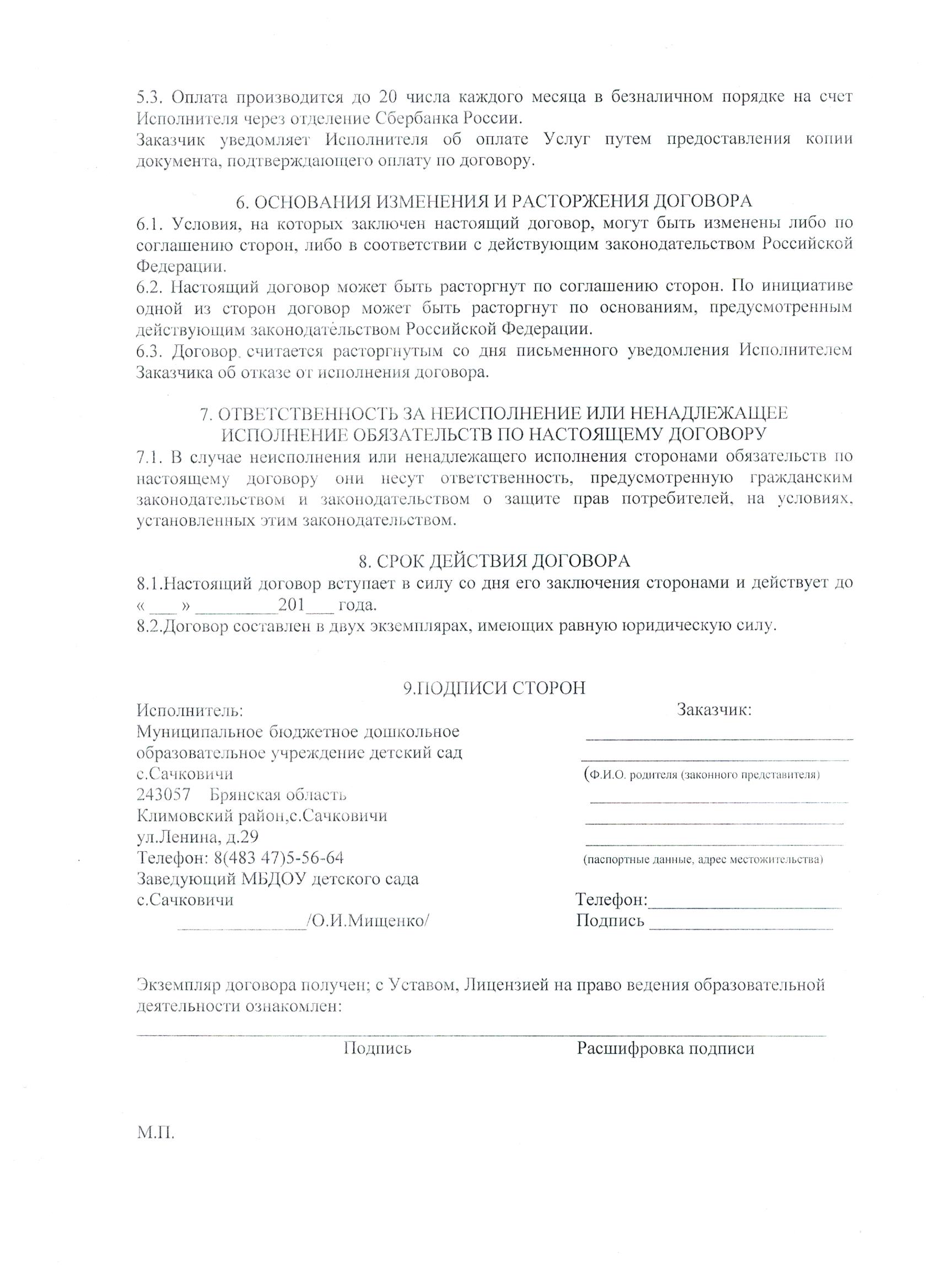 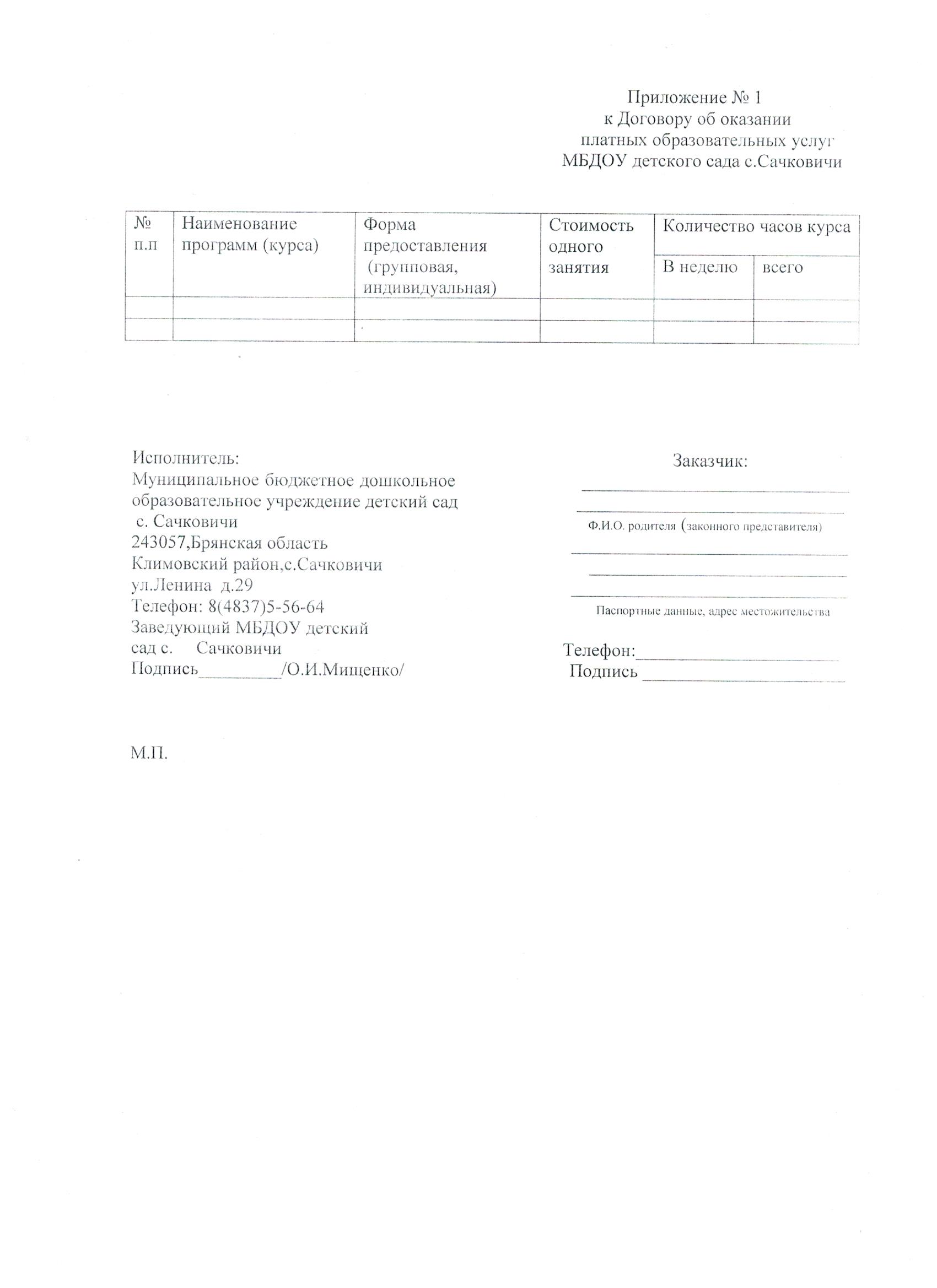 